VISITING PROFESSORSHIP PROGRAM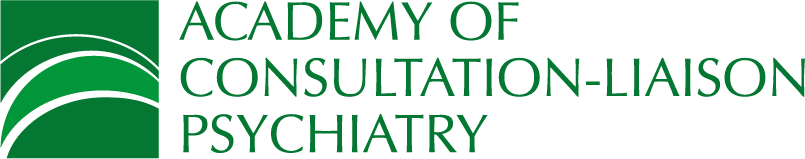 Application Part 3: FormatUse this form to provide a detailed listing of specific activities that clearly describe what is expected of the Visiting Professor. This should include the types of venues, the composition and size of the anticipated audience, disciplines expected to attend or participate, and the amount of time allocated for each activity. Suggested presentation formats include:• Lectures – Psychiatry Grand Rounds; Medicine/Family Practice Grand Rounds; Resident/Student Lectures; C-L Conference/Lecture• Case Conferences; C-L Rounds; Program Review• Mentorship – Junior Faculty; Research Faculty; Residents• Lunch/Dinner Discussion GroupsDisciplines expected to attend might include trainees or faculty from neurology, pain, geriatrics, internal medicine, other medical specialties; social workers, chaplains, nurses, hospital administrators, etc.The program duration may be from one to three days. Please be as specific as possible. Fields will expand as you type. Use your Tab key to move forward through the fields; use Shift+Tab to move backwards. When complete, save this document with a filename that identifies your institution and attach it to the online application (Parts 1 and 2) at 
https://www.clpsychiatry.org/about-aclp/awards/vis-prof/#how_to_apply.